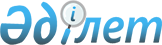 Об утверждении состава комиссии по проведению межгосударственных испытаний интегрированной информационной системы внешней и взаимной торговлиРаспоряжение Коллегии Евразийской экономической комиссии от 18 августа 2015 года № 77.
      В соответствии с пунктами 3 и 30 Протокола об информационно-коммуникационных технологиях и информационном взаимодействии в рамках Евразийского экономического союза (приложение № 3 к Договору о Евразийском экономическом союзе от 29 мая 2014 года), пунктом 2 Решения Коллегии Евразийской экономической комиссии от 18 августа 2015 г. № 96:
      1. Утвердить прилагаемый состав комиссии по проведению межгосударственных испытаний интегрированной информационной системы внешней и взаимной торговли.
      2. Настоящее распоряжение вступает в силу с даты вступления в силу Решения Коллегии Евразийской экономической комиссии от 18 августа 2015 г. № 96. CОСТАВ
комиссии по проведению межгосударственных испытаний
интегрированной информационной системы
внешней и взаимной торговли
      Сноска. Состав с изменениями, внесенными распоряжениями Коллегии Евразийской экономической комиссии от 06.10.2015 № 107 (вступает в силу по истечении 10 календарных дней с даты его официального опубликования); от 21.03.2017 № 24; от 14.11.2017 № 151; от 03.02.2020 № 20 (вступает в силу с даты его опубликования на официальном сайте Евразийского экономического союза); от 15.12.2020 № 182 (вступает в силу с даты его опубликования на официальном сайте Евразийского экономического союза); от 28.06.2022 № 96 (вступает в силу с даты его опубликования на официальном сайте Евразийского экономического союза).
					© 2012. РГП на ПХВ «Институт законодательства и правовой информации Республики Казахстан» Министерства юстиции Республики Казахстан
				
Председатель
Коллегии Евразийской
экономической комиссии
В. ХристенкоУТВЕРЖДЕН
распоряжением Коллегии
Евразийской экономической комиссии
от 18 августа 2015 г. № 77
Симонян
Варос Арутюнович
–
–
–
член Коллегии (Министр) по внутренним рынкам, информатизации, информационно-коммуникационным технологиям Евразийской экономической комиссии (председатель комиссии)
Алексанян
Александр Сергеевич
–
–
–
директор Департамента информационных технологий Евразийской экономической комиссии (заместитель председателя комиссии)
Наумов
Андрей Викторович
–
–
–
заместитель директора Департамента информационных технологий Евразийской экономической комиссии
От Республики Армения
От Республики Армения
От Республики Армения
От Республики Армения
От Республики Армения
Гаспарян
Грачья Арменович 
Гаспарян
Грачья Арменович 
–
сотрудник Службы национальной безопасности Республики Армения 
сотрудник Службы национальной безопасности Республики Армения 
Даниелян
Гамлет Манвелович
Даниелян
Гамлет Манвелович
–
главный специалист Управления цифровизации Министерства высокотехнологической промышленности Республики Армения
главный специалист Управления цифровизации Министерства высокотехнологической промышленности Республики Армения
Моралян
Айк Робертович
Моралян
Айк Робертович
–
ведущий специалист отдела интеграции систем Евразийского экономического союза закрытого акционерного общества "ЭКЕНГ"
ведущий специалист отдела интеграции систем Евразийского экономического союза закрытого акционерного общества "ЭКЕНГ"
От Республики Беларусь
От Республики Беларусь
От Республики Беларусь
От Республики Беларусь
От Республики Беларусь
Новиков Сергей Викторович
–
–
–
начальник Управления стратегического развития Министерства связи и информатизации Республики Беларусь
Шибков
Александр Владимирович
-
-
-
сотрудник Оперативно-аналитического центра при Президенте Республики Беларусь
Филипенко
Андрей Александрович
–
–
–
первый заместитель директора Республиканского унитарного предприятия "Национальный центр электронных услуг"
От Республики Казахстан
От Республики Казахстан
От Республики Казахстан
От Республики Казахстан
От Республики Казахстан
Усеинов Темирлан Нурланович
–
–
–
руководитель управления координации критически важных объектов информационно-коммуникационной инфраструктуры Комитета информационной безопасности Министерства цифрового развития, инноваций и аэрокосмической промышленности Республики Казахстан
Абдиев
Ерболат Ержомартович 
–
–
–
руководитель управления цифровых сервисов Департамента цифровых решений Министерства цифрового развития, инноваций и аэрокосмической промышленности Республики Казахстан
Саина
Динара Гизатбековна
–
–
–
главный эксперт Управления интеграционных процессов ЕАЭС Министерства цифрового развития, инноваций и аэрокосмической промышленности Республики Казахстан
От Кыргызской Республики
От Кыргызской Республики
От Кыргызской Республики
От Кыргызской Республики
От Кыргызской Республики
Калмаматов Эдиль Шермаматович
–
–
–
инженер технической поддержки государственного предприятия "Центр "единого окна" в сфере внешней торговли" при Министерстве экономики Кыргызской Республики
КубанычбековТемирлан Кубанычбекович
–
–
–
эксперт управления информационной безопасности Государственного комитета национальной безопасности Кыргызской Республики 
Шаршенова
Индира Жанусаковна
–
–
–
заместитель Министра цифрового развития Кыргызской Республики
От Российской Федерации
От Российской Федерации
От Российской Федерации
От Российской Федерации
От Российской Федерации
Дробаденко Константин Валерьевич
-
-
-
сотрудник Федеральной службы безопасности Российской Федерации
Ярополов Ярослав Олегович
–
–
–
заместитель директора Департамента – начальник отдела развития цифровых сервисов в сфере здравоохранения Департамента цифрового государственного управления Министерства цифрового развития, связи и массовых коммуникаций Российской Федерации;
Палей
Анатолий Анатольевич
–
–
–
заместитель начальника отдела развития сервисов в социальной сфере Департамента развития инфраструктуры электронного правительства Министерства цифрового развития, связи и массовых коммуникаций Российской Федерации;
Ярополов
Ярослав Олегович
–
–
–
заместитель директора Департамента развития инфраструктуры электронного правительства Министерства цифрового развития, связи и массовых коммуникаций Российской Федерации;